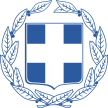 ΥΠΟΥΡΓΕΙΟΝΑΥΤΙΛΙΑΣ & ΝΗΣΙΩΤΙΚΗΣ ΠΟΛΙΤΙΚΗΣΑΡΧΗΓΕΙΟ ΛΙΜΕΝΙΚΟΥ ΣΩΜΑΤΟΣ – ΕΛΛΗΝΙΚΗΣ ΑΚΤΟΦΥΛΑΚΗΣ Πρόγραμμα Κατάρτισης Ναυτικών Έτος  20....ΔΙΚΑΙΟΛΟΓΗΤΙΚΑ:                 ΔΙΕΚΠΕΡΑΙΩΣΗ                                                                                        Ο ΑΙΤΩΝ /Η ΑΙΤΟΥΣΑΚέντρο Επιμόρφωσης Στελεχών Εμπορικού Ναυτικού (Κ.Ε.Σ.Ε.Ν.) ΣΧΟΛΗ ΠΛΟΙΑΡΧΩΝΑΙΤΗΣΗ ΕΚΔΗΛΩΣΗΣ ΕΝΔΙΑΦΕΡΟΝΤΟΣS.S.O. ΑΝΤΙΚΑΤΑΣΤΑΣΗ        ΑΙΤΗΣΗ ΕΚΔΗΛΩΣΗΣ ΕΝΔΙΑΦΕΡΟΝΤΟΣS.S.O. ΑΝΤΙΚΑΤΑΣΤΑΣΗ        Φωτοτυπία Πιστοποιητικού S.S.O.Φωτοτυπία Δελτίου Αστυνομικής Ταυτότητας.      Φωτοτυπία από Ναυτικό Φυλλάδιο (σελίδες 1 – 4 – 5 ).  # Για ΣΥΝΤΑΞΙΟΥΧΟΥΣ ΝΑΥΤΙΚΟΥΣ απαιτείται Πιστοποιητικό συμμετοχής (παραπεμπτικό) από ΔΕΚΝ Δ’ (2ας Μεραρχίας 18α-1ος όροφος)